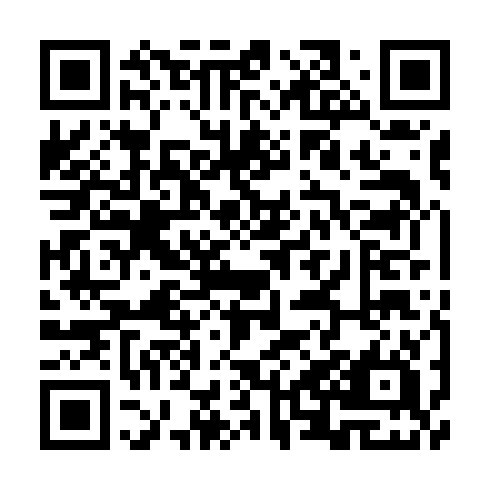 Ramadan times for Karkar Island, Papua New GuineaMon 11 Mar 2024 - Wed 10 Apr 2024High Latitude Method: NonePrayer Calculation Method: Muslim World LeagueAsar Calculation Method: ShafiPrayer times provided by https://www.salahtimes.comDateDayFajrSuhurSunriseDhuhrAsrIftarMaghribIsha11Mon5:135:136:2212:263:296:316:317:3612Tue5:125:126:2112:263:296:306:307:3513Wed5:125:126:2112:263:306:306:307:3514Thu5:125:126:2112:253:306:296:297:3415Fri5:125:126:2112:253:306:296:297:3416Sat5:125:126:2112:253:316:286:287:3317Sun5:125:126:2112:243:316:286:287:3318Mon5:125:126:2112:243:316:286:287:3319Tue5:125:126:2012:243:326:276:277:3220Wed5:115:116:2012:243:326:276:277:3221Thu5:115:116:2012:233:326:266:267:3122Fri5:115:116:2012:233:326:266:267:3123Sat5:115:116:2012:233:336:266:267:3024Sun5:115:116:2012:223:336:256:257:3025Mon5:115:116:1912:223:336:256:257:3026Tue5:105:106:1912:223:336:246:247:2927Wed5:105:106:1912:213:336:246:247:2928Thu5:105:106:1912:213:336:236:237:2829Fri5:105:106:1912:213:346:236:237:2830Sat5:105:106:1912:213:346:236:237:2831Sun5:095:096:1812:203:346:226:227:271Mon5:095:096:1812:203:346:226:227:272Tue5:095:096:1812:203:346:216:217:263Wed5:095:096:1812:193:346:216:217:264Thu5:095:096:1812:193:346:206:207:265Fri5:085:086:1812:193:346:206:207:256Sat5:085:086:1712:193:346:206:207:257Sun5:085:086:1712:183:346:196:197:258Mon5:085:086:1712:183:356:196:197:249Tue5:075:076:1712:183:356:186:187:2410Wed5:075:076:1712:173:356:186:187:24